“Exploring HIV Prevention Communication Among Black Men Who Have Sex with Men in : Project BROTHA”0920-XXXXAttachment 1.  Section 301 of the Public Health Service Act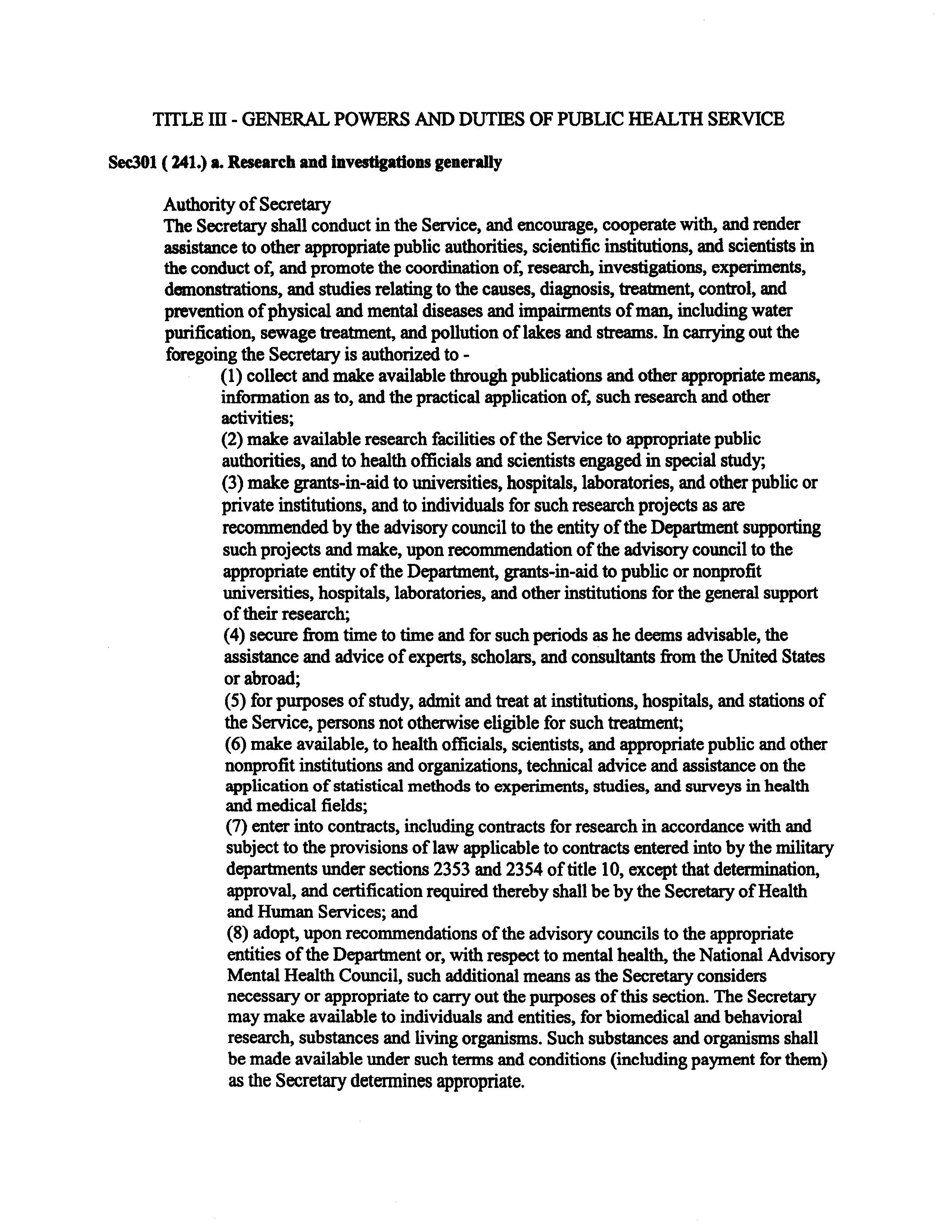 